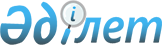 Об определении специально отведенных мест для осуществления выездной торговли с автолавок и (или) палаток (павильонов) субъектам торговой деятельности на территории города АтырауПостановление Атырауского городского акимата Атырауской области от 11 августа 2016 года № 1029. Зарегистрировано Департаментом юстиции Атырауской области 16 августа 2016 года № 3592      В соответствии со статьей 37 Закона Республики Казахстан от 23 января 2001 года "О местном государственном управлении и самоуправлении в Республике Казахстан", с подпунктами 2) и 3) статьи 8 и статьей 27 Закона Республики Казахстан от 12 апреля 2004 года "О регулировании торговой деятельности", акимат города ПОСТАНОВЛЯЕТ:

      1. Определить специально отведенные места для осуществления выездной торговли с автолавок и (или) палаток (павильонов) субъектам торговой деятельности на территории города Атырау согласно приложению.

      2. Контроль за исполнением настоящего постановления возложить на заместителя акима города Айтбаева А.

      3. Настоящее постановление вступает в силу со дня государственной регистрации в органах юстиции и вводится в действие по истечении десяти календарных дней после дня его первого официального опубликования.

 Специально отведенные места для осуществления выездной торговли с автолавок и (или) палаток (павильонов) субъектам торговой деятельности на территории города Атырау
					© 2012. РГП на ПХВ «Институт законодательства и правовой информации Республики Казахстан» Министерства юстиции Республики Казахстан
				
      Аким города

Шапкенов С.

      CОГЛАСОВАНО:
Начальник службы Местной полиции Атырауского городского управления внутренних дел (по согласованию)

 

 

Бигамбаев Е.
"11" августа 2016 г.

Руководитель государственного республиканского учреждения "Атырауское городское управление по защите прав потребителей" (по согласованию)

Мусагалиев Т.
"11" августа 2016 г.

Приложение к постановлению акимата города Атырау от "11" августа 2016 года № 1029№ п/н

Специально отведенные места для продажи местных сельхоз товаропроизводителей

Количество

Дата проведения торговли

1

Микрорайон Авангард-2, во дворе домов № 3, 6, 7, 13

4

до 31.12.16 г.

2

Микрорайон Авангард-3, возле дома № 31

2

до 31.12.16 г.

3

Микрорайон Авангард-3, возле "Парка Победы", во дворе домов № 40, 43

2

до 31.12.16 г.

4

Микрорайон Авангард-4, во дворе дома № 1

2

до 31.12.16 г.

5

Микрорайон Авангард-4, во дворе домов № 8, 10, 12, 14

4

до 31.12.16 г.

6

Микрорайон Лесхоз, во дворе домов № 4, 9, 38

4

до 31.12.16 г.

7

Микрорайон Сары-Арка, во дворе дома 33

1

до 31.12.16 г.

8

Улица Сырыма Датова, во дворе домов № 11, 15

2

до 31.12.16 г.

9

Микрорайон СМП-136, во дворе дома № 5

1

до 31.12.16 г.

10

Улица Дружбы, во дворе домов № 7, 8

2

до 31.12.16 г.

11

Микрорайон Алмагуль, во дворе дома № 10

2

до 31.12.16 г.

12

Микрорайон Алмагуль, во дворе дома № 15

1

до 31.12.16 г.

13

Микрорайон Алмагуль, во дворе домов № 20, 24

2

до 31.12.16 г.

14

Микрорайон Алмагуль, во дворе № 24, 33

2

до 31.12.16 г.

15

Микрорайон Привокзальный-3а, во дворе домов № 4а, 7а

2

до 31.12.16 г.

16

Микрорайон Привокзальный-3, во дворе дома № 22

1

до 31.12.16 г.

17

Микрорайон Привокзальный-5, во дворе домов № 11, 24

2

до 31.12.16 г.

18

Улица Мухтара Ауезова, во дворе дома № 50

1

до 31.12.16 г.

19

Улица Мухтара Ауезова, во дворе дома № 29

1

до 31.12.16 г.

20

Улица Мусы Баймуханова, во дворе домов № 43, 45

1

до 31.12.16 г.

21

Проспект Азаттык, во дворе домов № 46а, 64, 101, 132, 137

5

до 31.12.16 г.

22

Проспект Азаттык, во дворе домов № 149, 153

2

до 31.12.16 г.

23

Улица Жолдаскали Досмухамбетова, во дворе дома № 17

2

до 31.12.16 г.

24

Улица Гурьева, во дворе дома № 7

1

до 31.12.16 г.

25

Улица Гизата Алипова, во дворе дома № 2

1

до 31.12.16 г.

26

Улица Махамбета Утемисова, во дворе домов № 116, 118в, 130

3

до 31.12.16 г.

27

Проспект Каныша Сатпаева, во дворе домов № 5д, 25, 50

3

до 31.12.16 г.

28

Улица Жубана Молдагалиева, перед домом № 31

1

до 31.12.16 г.

29

 Микрорайон Балыкши, улица Абая Кунанбаева, около домов № 1, 30а

2

до 31.12.16 г.

30

Микрорайон Балыкши, улица Гали Кожакаева, около домов 23, 29

2

до 31.12.16 г.

31

Улица Бекбая Бимаганова, участок напротив магазина "Светлана"

2

до 31.12.16 г.

32

Микрорайон Жетиказына, во дворе домов № 2, 8

2

до 31.12.16 г.

33

Микрорайон Нурсая, во дворе домов № 6, 12, 29, 81

4

до 31.12.16 г.

34

Микрорайон Тулпар, во дворе дома № 72

1

до 31.12.16 г.

35

Микрорайон Центральный, во дворе дома № 4

1

до 31.12.16 г.

36

Улица Абая, возле дома № 15

1

до 31.12.16 г.

37

Улица Бауыржана Момышулы, во дворе дома № 17

1

до 31.12.16 г.

38

Улица Георгий Канцева, во дворе домов № 3, 3а

4

до 31.12.16 г.

39

Улица Шарипова, во дворе дома № 129

1

до 31.12.16 г.

40

Улица Манаша, возле дома № 5

1

до 31.12.16 г.

41

Улица Карымсакова, во дворе дома № 4

1

до 31.12.16 г.

42

Балыкшинский селький округ, село Кокарна, перед кафе "Сұлу"

3

до 31.12.16 г.

43

Балыкшинский селький округ, село Акжайык, перед зданием товарищества с ограниченной ответственностью "Стройбаза-Ширина"

3

до 31.12.16 г.

44

Кайыршахтинский сельский округ, село Жулдыз, улица № 13, участок № 3

20

до 31.12.16 г.

45

Аксайский сельский округ, село Акжар, улица Нефтяников, возле конечной остановки

3

до 31.12.16 г.

46

Еркинкалинский сельский округ, село Еркинкала, улица Тусипкалиева, возле дома № 2

1

до 31.12.16 г.

47

Еркинкалинский сельский округ, село Балауса, улица № 1,дом № 19 возле кафе "Теңіз самалы"

1

до 31.12.16 г.

48

Кенузекский сельский округ, село Таскала, дом №38А, возле магазина "Жазира"

1

до 31.12.16 г.

49

Кенузекский сельский округ, село Таскала, улица № 5, дом № 7, возле магазина "Назерке"

1

до 31.12.16 г.

50

Дамбинский сельский округ, село Аманкелды, улица Жалмуханова, возле дома № 13

2

до 31.12.16 г.

51

Жумыскерский сельский округ, улица Амантурлина, дом № 30, перед магазином "Наурыз"

1

до 31.12.16 г.

52

Геологский сельский округ, село Геолог, перед домом № 24

1

до 31.12.16 г.

Итого:

110

